Objednávka: 81920Poznámka:Kat. č. dod.	Název dodavatel	Dodání do Množství (MJ) Balení	Cena/MJ bez DPH Celkem bez DPHTyp	Název zadavatel	DPH [%]	Celkem s DPHParametry produktuPŘÍKAZCE OPERACE	SPRÁVCE ROZPOČTUVysvětlivkyTyp GC ­ vysoutěžená položka, nutno dodržet garantovanou cenuTyp NC ­ nevysoutěžená položka, nedodržená garantovaná cenaTyp NP ­ náhradní plnění Typ VD ­ vlastní dodavatel Typ VP ­ vlastní položka Typ AC ­ akční cenaDodavatelCANIS PLUS s.r.o.U Skály 70/6272526 Ostrava, Krásné PoleObjednatelDomov Letokruhy, příspěvková organizacepříspěvková organizaceDukelská 65074787 Budišov nad Budišovkou ­ Budišov nad BudišovkouIČ:	26846641DIČ:	CZ26846641IČ:	71197010DIČ:	CZ71197010Č. účtu:Číslo zákazníka:Č. účtu:PobočkaDodací adresaCANIS PLUS s.r.o. ­ MSKDomov LetokruhyU Skály 70/62Dukelská 65072526 Ostrava, Krásné Pole74787 Budišov nad BudišovkouKontaktní osoba: Telefon: Telefon:	E­mail: E­mail:	Datum objednávky: 12.10.2020Interní číslo objednávky:Způsob odběru:	Zajistí dodavatelSchváleno dne:Způsob platby:	na fakturuSchvalovatel:4510­120­100­00 GCFiltrační polomaska FFP2, bez ventilku skládaná, General Public ProtectionFiltrační polomaska/respirátor FFP2 bez ventilku, skládaná, GENERAL PUBLIC PROTECTION13.10.2020	1000 (ks)	100	22,90 Kč21,00 %22 900,00 K
č 
27 709,00 Kč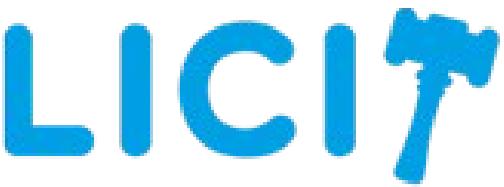 Systém optimalizace nákupů Aukční nákupy ul. Nemocniční 987/12, 702 00 Ostrava Tel.: URL: https://np.licit.cz